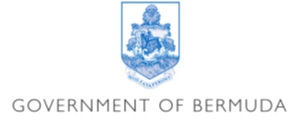 MINISTRY OF PUBLIC WORKSMINISTRY OF ECONOMIC DEVELOPMENTRequest for QualificationsProject: Development of a 6MWAC Solar PV Facility at the Finger Point LocationSection IV. Application Forms 17 August 2016Section IV. Application FormsTable of FormsApplication Submission Form	2Proponent Information Form (ELI-1.1)	5Pending Litigation Form (CON-1.3)	6Financial Performance Form (FIN-2.1)	7Financial Qualifications Form (FIN-2.2)	9Specific Technical Experience Form (EXP-3.1)	10Application Submission Form Used to demonstrate compliance with Criteria 1.2 Conflict of InterestDate: [insert day, month, year]Proponent’s Party Legal Name: [insert full name]Title: RFQ – Development of 6MW Solar PV at the FingerPage [p] of [insert total] pagesTo:	[insert full name of Government]	We, the undersigned, apply to be qualified for the referenced Opportunity and declare that: Our legal name is 			[insert]		Our Consortium Partners are [insert or write ‘none’]Our Subcontractors are [insert or write ‘none’]/We have chosen not to declare Subcontractors for this stageWe have examined and have no reservations on the Qualification Documents, including Addendum(s) No(s)., issued in accordance with Instructions to Proponents (ITP) Clause 7: [insert the number and issuing date of each addendum] We (including any Consortium Partners and Subcontractors or Suppliers for any part of the contract resulting from this qualification process) meet the eligibility criteria in ITP 2, We will at all times comply with the laws of BermudaThe following is a complete and accurate list of commissions, gratuities, or fees that have been paid, or are to be paid, with respect to the qualification process, the corresponding bidding process or execution of the Contract:[If none has been paid or is to be paid, indicate “none”]We understand that you may cancel the qualification process at any time and that you are neither bound to accept any application that you may receive nor to invite the qualified Proponents to bid for the contract subject of this qualification, without incurring any liability to the ProponentsWe unconditionally and irrevocably waive any defect, fault or deviation in the qualification and tender process conducted by the GovernmentThe Government and its authorized representatives are hereby authorized to conduct any inquiries or investigations to verify the statements, documents, and information submitted in connection with this application, and to seek clarification from our bankers and clients regarding any financial and technical aspects. This Application Submission Form will also serve as authorization to any individual or authorized representative of any institution referred to in the supporting information to provide such information deemed necessary and as requested by you to verify statements and information provided in this application, such as the resources, experience, and competence of the Proponentthe Government and its authorized representatives may contact the following persons for further information:Signed [insert signature(s) of authorized representative(s) of the Proponent]  Name [insert full name of person signing the application],In the Capacity of [insert capacity of person signing the application] for [insert full name of Proponent].Address [insert address: street, number, town/city, country]I hereby warrant that I am duly authorized to sign the application for and on behalf of [insert name of Proponent].Signed [insert signature(s) of an authorized representative(s) of the Proponent]  Name [insert full name of person signing the application]Dated on [insert date] day of [insert month], [insert year].Form ELI – 1.1Proponent Information Form Used to demonstrate compliance with Criteria 1.1 National Eligibility Criteria 	Date: [insert day, month, year]Proponent’s Party Legal Name: [insert full name]Title: Request for Qualifications – Solar PV DevelopmentPage [p] of [insert total] pages[The following form shall be filled in by the Proponent, each (i) Consortium Partner, and (ii) any nominated Subcontractor (optional)]Form CON–1.3Pending Litigation Form Used to demonstrate compliance with Criteria 1.3 Pending LitigationLegal Name: 	[insert full name of entity]	Date: [insert day, month, year]Proponent’s Party Legal Name: [insert full name] Title: Request for Qualifications – Solar PV Development Page [p] of [insert total] pages[The following form shall be filled in by the Proponent and each Consortium Partner]Form FIN–2.1Financial Performance FormUsed to demonstrate compliance with Criteria 2.1 Financial Performance[The following table shall be filled in by the Proponent and by at least one partner in a Consortium]Legal Name: [insert full name]	Date: [insert day, month, year]Proponent’s Party Legal Name: [insert full name] Title: Request for Qualifications – Solar PV Development Page [p] of [insert total] pagesProvide copies of audited financial statements to support the figures in the tables above. The financial statements shall:reflect the financial situation of the legal entity that is the Proponent or Consortium Partner, and not sister or parent companiesbe audited and verified by a certified accountant, and include signed declaration of such attachedbe complete, including all notes to the financial statementscorrespond to accounting periods already completedbe accompanied by a declaration from a legal representative of the Proponent stating that the above conditions have been complied with.Form FIN–2.2Financial Qualifications FormUsed to demonstrate compliance with Criteria 2.2 Financial Qualifications[The following table shall be filled in for the Proponent or for at least one partner in a Consortium]Legal Name: [insert full name]	Date: [insert day, month, year]Proponent’s Party Legal Name: [insert full name] Title: Request for Qualifications – Solar PV Development Page [p] of [insert total] pagesThe figures shown above shall:reflect the financial situation of the legal entity that is the Proponent or Consortium Partner, and not sister or parent companiesbe completecorrespond to accounting periods already completedbe verified by a certified accountant, and include signed declaration of such attachedbe accompanied by a declaration from a legal representative of the Proponent stating that the above conditions have been complied with.Form EXP–3.1Specific Technical Experience FormUsed to demonstrate compliance with Criteria 3.1 Specific Experience[The following form shall be filled in for each Proponent, or a Consortium Partner, and shall be completed for each Solar PV Facility relied on]Legal Name: [insert full name]	Date: [insert day, month, year]Proponent’s Party Legal Name: [insert full name] Title: Request for Qualifications – Solar PV Development Page [p] of [insert total] pagesName of Solar Photovoltaic Generating Facility:Firm’s role: [EPC contractor / x% shareholder]Location:Generation Capacity: (in MWAC or MWp)Year plant commenced commercial operation:Brief Description of plant:Project company that owns facility:Legal name:Address:Representative:Telephone number:Email address:Contractual counterparty: Legal name of counterparty:Address:Representative we can contact:Telephone number:Email address:To be accompanied by a declaration from an authorized representative (defining the authorized representative position) stating that the representations enclosed in this form are true.Name of RecipientAddressReasonAmount[insert full name for each occurrence][insert street, number, city, country][indicate reason][specify amount, US$ equiv.]General and managerial inquiriesGeneral and managerial inquiriesContact 1Address and communication facilitiesContact 2Address and communication facilitiesTechnical inquiriesTechnical inquiriesContact 1Address and communication facilitiesContact 2Address and communication facilitiesFinancial inquiriesFinancial inquiriesContact 1Address and communication facilitiesContact 2Address and communication facilitiesLegal name 	[insert full legal name]						Role in the Proponent organization:	[indicate: Lead Partner / Consortium Partner/ Subcontractor]	Proponent’s country of constitution:	[indicate country of constitution]					Proponent’s year of constitution: 	[indicate year of constitution]					Proponent’s legal address in country of constitution:	[insert street name, number, town /city, country]			Proponent’s authorized representative informationName: 				[insert full legal name]						Address: 			[insert street name, number, town /city, country]			Telephone/Fax numbers: 	[insert telephone/fax numbers, including country and city codes]		E-mail address:			[insert e-mail address]						Attached are copies of original documents of:Articles of Incorporation or Documents of Constitution, and documents of registration of the legal entity named above.In case of Consortium, letter of intent to form Consortium or Consortium agreement.In the case of a Subcontractor, a statement of intent signed with the Proponent that you will be engaged to perform relevant specialized tasks	No pending litigation in accordance with Section III. Qualification Criteria and Requirements, Sub-Factor 1.3	Pending litigation in accordance with Section III. Qualification Criteria and Requirements, Sub-Factor 1.3 as indicated below.	No pending litigation in accordance with Section III. Qualification Criteria and Requirements, Sub-Factor 1.3	Pending litigation in accordance with Section III. Qualification Criteria and Requirements, Sub-Factor 1.3 as indicated below.	No pending litigation in accordance with Section III. Qualification Criteria and Requirements, Sub-Factor 1.3	Pending litigation in accordance with Section III. Qualification Criteria and Requirements, Sub-Factor 1.3 as indicated below.	No pending litigation in accordance with Section III. Qualification Criteria and Requirements, Sub-Factor 1.3	Pending litigation in accordance with Section III. Qualification Criteria and Requirements, Sub-Factor 1.3 as indicated below.YearOutcome as Percent of Total AssetsContract IdentificationTotal Contract Amount (current value, US$ equivalent)[insert year][insert percentage]Matter Identification: [indicate subject matter of litigation]Name of Litigating Party: [insert full name]Address of Litigating Party: [insert street/city/country]Matter in dispute: [indicate main issues in dispute][insert amount][insert year][insert percentage]Matter Identification: [indicate subject matter of litigation]Name of Litigating Party: [insert full name]Address of Litigating Party: [insert street/city/country]Matter in dispute: [indicate main issues in dispute][insert amount]Financial information in (US$ equivalent in 000s)Historic information for previous 3 years (US$ equivalent ‘000s)Historic information for previous 3 years (US$ equivalent ‘000s)Historic information for previous 3 years (US$ equivalent ‘000s)Year 1Year 2Year 3From Balance SheetFrom Balance SheetFrom Balance SheetFrom Balance SheetTotal Assets Total Liabilities Current Assets Current Liabilities Net Worth From Income Statement:From Income Statement:From Income Statement:From Income Statement:From Income Statement:From Income Statement:Total Revenue US$ 000sOf which: from sale of electricity from Solar Photovoltaic Generating FacilitiesOf which: from construction of Solar Photovoltaic Generating FacilitiesProfits Before TaxesProfits After Taxes

USD ’000s201120122013201420152016Name of contractual counterpartyRevenue from EPC Revenue from electricity salesPercentage shareholding in ordinary equity of project company